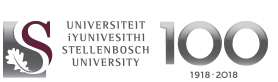 General Programme InformationMEd Educational Psychology – MEd (Psych)1. SU websitewww.sun.ac.za2. SU 2020 Calendarwww.sun.ac.za/Calendar 3. Department of Educational Psychology Websitewww.sun.ac.za/english/faculty/education/pages/postgraduate-programmes.aspx 4. Administrative Enquiries: Stellenbosch University Client Servicesinfo@sun.ac.za | 021 808 91115. How to apply (Please ensure that you are aware of the criteria required before you apply).www.sun.ac.za or www.maties.com Enquiries: info@sun.ac.za | 021 808 9111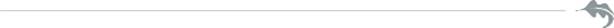 PROGRAMME INFORMATION: Calendar 2020 Part 6The aim of this programme in Educational Psychology is the development of research capacity, theoretically grounded knowledge, skills and attitudes which will equip students to practise as educational psychologists in the South African context. Students who successfully complete this programme as well as the subsequent twelve-month, prescribed internship followed by the Board exam, will be able to register as educational psychologists with the Health Professions Council of South Africa.ADMISSION REQUIREMENTS: Calendar 2020 Part 6BEd Hons in Educational Psychology degree OR BEd(Psych) degree OR approved Honours degree in Psychology. An undergraduate major in Psychology (Psych I, II and III).An approved teacher’s qualification from an accredited South African teacher training institution, NQF level 7 (e.g. PGCE or BEd).  In the case of students with international qualifications, the qualification has to be verified as equivalent to a South African teaching qualification by the South African Qualifications Authority (SAQA) at www.saqa.org.za and the official documentation has to accompany your application for the programme by 30 June.A minimum of two years uninterrupted teaching experience (this experience should be obtained after obtaining the teaching qualification and should be at a school, college or university).  Experience has to consist of full-time employment and not part-time | piecemeal. Teaching practice and an internship do not qualify as teaching experience. A minimum of 65% for Educational Psychology or Psychology subjects at Honours level (NQF level 8).Should ‘equivalent’ qualifications be submitted instead of the required academic qualifications, it is the responsibility of the applicant to provide proof of equivalence.CLOSING DATE FOR APPLICATIONS30 June of the year preceding the anticipated studies. Calendar 2020, Part 6.SELECTION: The selection process takes place in two phases.Phase 1:  During this phase all applications will be screened for compliance with the basic admission requirements listed above. Phase 2: Candidates who meet the basic requirements will be invited to attend Phase 2 of the selection process. Dates: Monday–Friday 7 – 11 September 2020.Venue: Faculty of Education, Ryneveld Street, StellenboschDURATION OF PROGRAMME: Two years part-time1st year comprises academic modules and approval of research proposal.2nd year comprises practicum module, approval of internship programme (submission end of July) and completion of thesis.3rd year consists of a twelve month approved internship and has to be arranged by the student.  On completion of the degree and the internship, the student has to write the Board for Psychology’s Exam before he|she is eligible to register as an Educational Psychologist with the Health Professions Council of South Africa (HPCSA).  STRUCTURE OF PROGRAMMEProgramme contents: Calendar 2020 Part 6.Compulsory contact sessions take place during late afternoons (16:00-20:00) twice per week and|or on some Friday afternoons and some Saturdays mornings. Students are required to take leave to complete the practicum requirements in the 2nd year. APPLICATION PROCESS: ON-LINE APPLICATIONS FOR 2021-2022 OPEN ON 1 MARCH 2020Postgraduate application forms should be completed on-line on the Stellenbosch University website: www.sun.ac.za or www.maties.com or obtained from the Stellenbosch University Client Services: info@sun.ac.za | 021 808 9111.Should you have difficulties with on-line applications, or not have access to electronic facilities, you may contact Stellenbosch University Client Services at info@sun.ac.za | 021 808 9111.  If you are registered at the SU during the year when you apply, you need to email Ms Euné Louwrens, the Faculty Administrator at Administration A, indicating that you want to apply for the MEd(Psych) Programme as well as evidence that you meet the basic requirements (during the month of May). Contact her also with regards to administrative and programme enquiries eel@sun.ac.zaPROGRAMME COSTContact Client Services: info@sun.ac.za | 021 808 9111 or Mr Sean Davids seand@sun.ac.za or visit: http://www.sun.ac.za/english/Documents/Yearbooks/Current/Studentegelde.pdf DEPARTMENTAL ENQUIRIES Contact the MEd Educational Psychology Programme Co-ordinator: Mrs Karlien Conradie karlienl@sun.ac.za or Mrs Cyrildine Fortuin, Dept Officer, cfortuin@sun.ac.za PLEASE NOTESubmission of an application form does not ensure that you will automatically be invited to the selection interviews.